EARLY DETECTION, PREVENTION, AND MITIGATION OF CRITICAL ILLNESS OUTSIDE INTENSIVE CARE SETTINGSRunning title: Early detection of critical illness outside the ICUGabriel J. Escobar, MD1; R. Phillip Dellinger, MD2Gabriel J. Escobar, MDRegional Director for Hospital Operations ResearchDirector, Systems Research InitiativeKaiser Permanente Division of Research2000 Broadway Avenue (032 R01)Oakland, Ca. 94612-2304Tel:   510-891-5929 Fax:  510-891-3606 gabriel.escobar@kp.orgR. Phillip Dellinger, MDProfessor and Chair, Department of Medicine, Cooper Medical School of Rowan UniversityChief, Medicine ServiceCooper University HospitalCamden, New JerseyDellinger-Phil@CooperHealth.eduCorrespondence and requests for reprints can be addressed to either author.ABSTRACTPatients who deteriorate outside the intensive care unit (ICU) are known to have elevated mortality and morbidity. Rapid response teams (RRTs) were developed to address such deterioration. It has not been possible to establish that RRTs employing manual detection methods have definitively improved hospital outcomes. Because of this, automated early detection systems based on data from modern electronic medical records (EMRs) have been developed. This article attempts to establish a conceptual framework for early detection, prevention, and mitigation of critical illness in hospitalized patients outside the intensive care unit (ICU). Taking a step back from the now voluminous clinical and statistical literature on early warning systems, this manuscript focuses on definitional issues (What is early detection? What does it aim to detect, and how?). Particular attention is given to how early detection systems interface with patients who are near the end of life. Also addressed are problems of how one quantifies benefit, which includes consideration of “down sides” – potential harms of early detection.INTRODUCTION	This issue of the Journal describes two research and quality improvement demonstration projects funded by the Gordon and Betty Moore Foundation. Early is central to both projects. This introductory paper does not provide a global review of the now voluminous literature on rapid response teams (RRTs), sepsis detection systems, or treatment protocols. Rather, it takes a step back and reassesses just what early detection and quantification of critical illness are. It then examines the implications of early detection and its quantification.CONCEPTUAL FRAMEWORK	We define severe illness as the presence of acute disease such that the a person can no longer expect to improve without dedicated hospital treatment but which is not inevitably associated with mortality, post-discharge morbidity, or major loss of autonomy. In contrast, we define critical illness as acute disease with high a priori risk of mortality, post-discharge morbidity, and major (possibly total) loss of autonomy. We accept that the boundaries between ordinary illness, severe illness, and critical illness are blurred.  The basic assumption behind all efforts at early detection is that these edges can be made sharp, and that the knowledge base required to do so can also lead to improvements in treatment protocols and patient outcomes. Further, it is assumed that at least some forms of critical illness can be prevented or mitigated by earlier detection, identification, and treatment. 	Research in the last two decades has provided important support for this intuitive view as well as making it more nuanced. With respect to epidemiology, the big news is that sepsis is the biggest culprit, and that it accounts for a substantial proportion of all hospital deaths, including many previously considered unexpected hospital deaths due to in-hospital deterioration1. With respect to treatment, a number of studies have demonstrated that crucial therapies previously considered to be “ICU therapies” can be initiated in the emergency department or general medical-surgical ward2. 	Figure 1 shows an idealized framework for illness presenting in the emergency department or general medical-surgical wards. It illustrates the notion that a transition period exists when patients may be rescued with less intense therapy than will be required when condition progression occurs. Once a certain threshold is crossed, the risk of death or major post-discharge morbidity rises exponentially. Unaided human cognition’s ability to determine where a given patient is in this continuum is dangerously variable (and is highly dependent on individuals’ training and experience). Consequently, as is described in several of the papers in this issue as well as multiple other publications, health systems are employing comprehensive electronic medical records (EMRs) and are migrating to algorithmic approaches that combine multiple types of patient data3, 4.  Although we are still some distance from being able to define exact boundaries between “illness,” “severe illness,” and “critical illness,” current EMRs permit much better definition of patient states, care processes, and short-term outcomes.	While our ability to quantify many processes and short term outcomes is expanding rapidly, quantification of the possible benefit of early detection is complicated by the fact that, even in the best of circumstances, not all patients can be rescued. For some patients, “rescue” may be temporary, raising the prospect of repeated episodes of critical illness and prolonged intensive care without any hope of leaving the hospital. Figure 2 shows that, for these patients, the problem is no longer simply one of preventing death and preserving function but, rather, preserving autonomy and dignity.  In this context, early detection means earlier specification of patient preferences5, 6.JUST WHAT CONSTITUTES “EARLY DETECTION” (AND HOW DO WE QUANTIFY IT)?	RRTs arose as the result of a number of studies showing that – in retrospect – in-hospital deteriorations should not have been unexpected. Given comprehensive inpatient EMRs, it is now possible to develop more rigorous definitions. A minimum set of parameters that one would need to specify for proper quantification of “early detection” is shown on Figure 4. The first is specifying a T0 – that is, the moment when a prediction regarding event X (which needs to be defined) is issued. This is different from the (currently unmeasurable) biologic onset of illness as well as the first documented indication that critical illness was present. Further, it is important to then be explicit about the event time frame (the time period during which a predicted event is expected to occur): “we are predicting that X will occur within E hours of the T0.” The time frame between the T0 and  X, which we are referring to as lead time, is clinically very important, as it represents the time period during which the response arm (e.g., RRT intervention) is to be instituted. Statistical approaches can be used to estimate it, but, once an early detection system is in place, it can be quantified. Figure 4 3 is not restricted to electronic systems – all components shown can be and are used by unaided human cognition. 	It is essential to specify what data are used to generate probability estimates as well as the time frames used, which we refer to as the look back time frames. Several types of data could be employed, with some data elements (e.g., age or gender), being discrete data with a 1:1 fixed correspondence between the patient and the data. Other data have a many to one relationship, and an exact look back time frame must be specified for each data type. For example, it seems reasonable to specify a short (12-24 hours) look back period for some types of data (e.g., vital signs, lactate, admission diagnosis or chief complaint), an intermediate time period (1-3 days) for information on the current encounter, and a longer (months to years) time period for pre-existing illness or comorbidity burden.	Because many events are rare, traditional measures used to assess model performance, such as the area under the receiver operator characteristic curve (c statistic), are not as helpful7. Consequently, much more emphasis needs to be given to two key metrics: number needed to evaluate (or work-up to detection ratio) and threshold-specific sensitivity (ability of the alert to detect X at a given threshold). With these, one can answer three questions that will be asked by the physicians and nurses who are not likely to be researchers, and who will have little interest in the c statistics: How many patients do I need to work-up each day? How many patients will I need to work-up for each possible outcome identified? For this amount of work, how many of the possible outcomes will we “catch”?Data availability for the study of severe and critical illness continues to expand. Practically, this means that future research will require more nuanced ontologies for the classification of physiologic derangement. Current approaches to severity scoring (collapsing data into composite scores) need to be replaced by dynamic, approaches that consider differential effects on organ systems as well as what can be measured. Severity scoring will also need to incorporate the rate of change of a score (or probability derived from a score) in predicting the occurrence of an event of interest as well as judging response to treatment. Thus, instead of “at time of ICU admission, the patient had a severity score of 76,” we may have “although this patient’s severity score at the time of admission was decreasing by 4 points per hour per 10 mL/kg fluid given, the probability for respiratory instability was increasing by 2.3% per hour given 3 LPM supplemental oxygen.”  This approach is concordant with work done in other clinical settings (e.g., in addition to an absolute value of maximal negative inspiratory pressure or vital capacity, the rate of deterioration of neuromuscular weakness in Guillain–Barré Syndrome is also important in predicting respiratory failure8). 	Electronic data also could permit better definition of patient preferences regarding escalation of care. At present, available electronic data are limited (primarily, orders such as “do not resuscitate”)9. However, this EMR domain is gradually expanding10, 11. Entities such as the National Institutes of Health could develop sophisticated and rapid questionnaires around patient preferences that are similar to those developed for the Patient Reported Outcomes Measurement Information System12. Such tools could have a significant effect on our ability to quantify the benefits of early detection as it relates to a patient’s preferences (including better delineation of what treatments they would and would not want).ACTIVATING A RESPONSE ARM Early identification, antibiotic administration, fluid resuscitation, and source control are now widely felt to constitute “low hanging fruit” for decreasing morbidity and mortality in severe sepsis. All these measures are included in quality improvement programs and “sepsis bundles”13-15. However, before early interventions can be instituted, sepsis must at least be suspected – hence the need for early detection. The situation with respect to patient deterioration (for reasons other than sepsis) in general medical surgical wards is less clear cut. Reasons for deterioration are much more heterogenous and, consequently, early detection is likely necessary but not sufficient for outcomes improvement. 	The two projects described in this issue describe non-specific (indicating elevated risk but not specifying what led to the elevation of risk) and sepsis-specific alerting systems. In the case of the non-specific system, detection may not lead to an immediate deployment of a response arm. Instead, a secondary evaluation process must be triggered first. Following this evaluation component, a response arm may or may not be required. In contrast, the sepsis-specific project essentially transforms the general medical-surgical ward into a screening system. This screening system then also triggers specific bundle components.	Neither of these systems relies on unaided human cognition. In the case of the non-specific system, a complex equation generates a probability that is displayed in the EMR, with protocols specifying what actions are to be taken when that probability exceeds a pre-specified threshold. With respect to the sepsis screening system, clinicians are supported by EMR alerts as well as protocols that increase nursing autonomy when sepsis is suspected. 	The distinction between non-specific (examples, acute respiratory failure or hemodynamic deterioration) and specific (example, severe sepsis) alerting systems is likely to disappear as advances in the field occur. For example, incorporation of natural language processing would permit inclusion of semantic data, which could be processed so as to “pre-bucket” an alert into one that not just gave a probability, but also a likely cause for the elevated probability. In addition, both types of systems suffer from the limitation of working off a limited database since, in general, current textbooks and training programs’ primary focus remains that of treatment of “full blown” clinical syndromes. For example, little is known about how one should manage patients with “intermediate” lactate values, despite evidence showing that a significant % of patients who die from sepsis will initially have such values with one study showing 63% as many deaths with initial lactate 2.5-4.0 mmol/L as occurred with initial lactate >4.0 mmol/L16. Lastly, as is discussed below, both systems will encounter similar problems when it comes to quantifying benefit.QUANTIFYING BENEFIT	While the notion of deploying rapid response teams (RRTs) has clearly been successful, success in demonstrating unequivocal benefit remains elusive17-19 Outcome measures vary dramatically across studies and has included the number of RRT calls, decreases in “code blue” events on the ward, and decreases in inpatient mortality.20  We suspect that other reasons are behind this problem. First is the lack of adequate risk adjustment and ignoring the impact of patients near the end of life on the denominator. Figure 5 4, which shows recent data from 21 Kaiser Permanente Northern California (KPNC) hospitals, which can now capture care directive orders electronically21, illustrates this problem. The majority (53%) of hospital deaths occur among a highly variable proportion (range across hospitals, 6.5 to 18.0%) of patients who arrive at the hospital with a restricted resuscitation preference (“do not resuscitate,” “partial code,” and “comfort care only”). These patients do not want to die or "crash and burn" but, were they to trigger an alert, they would not necessarily want to be "rescued" by being transferred to the ICU, either (moreover, internal KPNC analyses show that large numbers of these patients have sepsis and refuse aggressive treatment). The second major confounder is that ICUs saves lives. Consequently, although early detection could lead to fewer transfers to the ICU, using the endpoint of ICU admission is very problematic, since, in many cases, the goal of alerting systems should be to get patients to the ICU sooner, which would not affect the outcome of "transfer to the ICU" in a downward direction (in fact, such systems might increase transfer to the ICU).	The complexities summarized in Figure 4 mean that it is likely that formal quantification of benefit will require examination of multiple measures, including balancing measures as described below. It is also evident that, in this respect – lack of agreement as to what constitutes a “good” outcome – the issues being faced here are a reflection of a broader area of disagreement within our profession and society at large that extends to medical conditions other than critical illness.POTENTIAL HARMS OF EARLY DETECTION	Implementation of early detection and rapid response systems are not inherently free of harm. If these systems are not shown to have benefit, then the cost of operating them is moving resources away from other, possibly evidence-based, interventions22. At the individual level, alerts could frighten patients and their families (for example, some people are very uncomfortable with the idea that one can predict events). Physicians and nurses who work in the hospital are already quite busy, so every time an alert is issued, it adds to the demand on their already limited time (hence the critical importance of strategies to minimize false alarms and alert fatigue). Moreover, altering existing workflows can be disruptive and unpopular.	A potentially more quantifiable problem is the impact of early detection systems on ICU operations. For example, if an RRT decides to transfer a patient from the ward to the ICU as a preventive measure (“soft landing”) and this in turn ties up an ICU bed, that bed is then unavailable for a new patient in the emergency department. Similarly, early detection systems coupled with structured protocols for promoting “soft landings” could result in a change in ICU case mix, with greater patient flow due to increased numbers of patients with lower severity and lower ICU length of stay.  These considerations suggest the need to couple early detection with other supportive data systems and work flows (e.g., systems that monitor bed capacity proactively).	Lastly, if documentation protocols are not established and followed, early detection systems could expose both individual clinicians as well as health care institutions to medical-legal risk. This consideration could be particularly important in those instances where an alert is issued and, for whatever reasons, clinicians do not take action and do not document that decision. At present, early detection systems are relatively uncommon, but they may gradually become standard of care. This means that in-house out of ICU deteriorations, which are generally considered to be “bad luck” or due to a specific error or oversight, may then be considered to be preventable.  Another possible scenario that could arise is that of plaintiffs invoking enterprise liability, where a hospital’s not having an early detection system becomes considered negligent.ARTICLES IN THIS ISSUE	In this issue of the Journal, we examine early detection from various perspectives but around a common theme that usually gets less attention in the academic literature: implementation. The article by Schorr et al. describes a disease-specific approach that can be instantiated using either electronic or paper tools. Escobar et al. describe the quantitative as well as the electronic architecture of an EWS pilot at two hospitals that are part of an integrated health care delivery system. Dummett et al. then show how a clinical rescue component was developed to take advantage of the EWS, while Granich et al. describe the complementary component (integration of supportive care and ensuring that patient preferences are respected). The paper by Liu et al. concludes by placing all of this work in a much broader context, that of the learning health care system.FUTURE DIRECTIONS: KEY GAPS IN THE FIELD	Important gaps remain with respect to early detection and response systems. Future research will need to focus on a number of areas. First and foremost, better approaches to quantifying the cost-benefit relationships of these systems are needed – somehow, we need to move beyond a purely intuitive sense that they are good things. Related to this is the need to establish metrics that would permit rigorous comparisons between different approaches – this work needs to go beyond simple comparisons of the statistical characteristics of different predictive models. Ideally, it should include comparisons of different approaches for the response arms as well. We also need to characterize clinician understanding about detection systems, what constitutes “impending” or “incipient” critical illness, and the optimum way to provide early detection. Finally, better approaches to integrating health services research with basic science work must be developed – for example, how should one test new biomarkers in settings with early detection and response systems?	The most important frontier, however, is how one can make early detection and response systems more patient centered and how one can enhance their ability to respect patient preferences. Developing systems to improve clinical management is laudable, but somehow we need to also find ways to have these systems make a better connection to what patients want most and what matters most to them – something that may need to include new ways that, sometimes, suspend use of these systems. At the end of the day, after early detection, patients must have a care experience that they see as an unequivocal improvement honors their values, beliefs, and preferences.ACKNOWLEDGMENTSThis work was supported by the Gordon and Betty Moore Foundation. As part of our agreement with the Moore Foundation, we made a commitment to disseminate our findings in articles such as this one. However, the Foundation and its staff played no role in how we actually structured our articles, nor did they review or pre-approve any of the manuscripts submitted as part of the dissemination component. We would like to thank our two foundation program officers, Dr. Marybeth Sharpe and Ms. Kate Weiland, for their administrative support and encouragement. We also thank Dr. Tracy Lieu, Dr. Michelle Caughey, Dr. Philip Madvig, and Ms. Barbara Crawford for their administrative assistance, Dr. Vincent Liu for comments on the manuscript, and Ms. Rachel Lesser for her help with formatting the manuscript and figures.REFERENCES1.	Hall MJ, Williams SN, DeFrances CJ, Golosinskiy A. Inpatient care for septicemia or sepsis: a challenge for patients and hospitals. NCHS Data Brief. Jun 2011(62):1-8.2.	Levy MM, Rhodes A, Phillips GS, et al. Surviving Sepsis Campaign: Association Between Performance Metrics and Outcomes in a 7.5-Year Study. Crit. Care Med. 2015 Jan;43(1):3-12.3.	Escobar GJ, LaGuardia J, Turk BJ, Ragins A, Kipnis P, Draper D. Early detection of impending physiologic deterioration among patients who are not in intensive care: development of predictive models using data from an automated electronic medical record. J. Hosp. Med. 2012;7(5):388-395.4.	Kollef MH, Chen Y, Heard K, et al. A randomized trial of real-time automated clinical deterioration alerts sent to a rapid response team. J. Hosp. Med. Jul 2014;9(7):424-429.5.	Vazquez R, Gheorghe C, Grigoriyan A, Palvinskaya T, Amoateng-Adjepong Y, Manthous CA. Enhanced end-of-life care associated with deploying a rapid response team: a pilot study. J. Hosp. Med. Sep 2009;4(7):449-452.6.	Smith RL, Hayashi VN, Lee YI, Navarro-Mariazeta L, Felner K. The medical emergency team call: a sentinel event that triggers goals of care discussion. Crit. Care Med. Feb 2014;42(2):322-327.7.	Romero-Brufau S, Huddleston JM, Escobar GJ, Liebow M. Why the C-statistic is not informative to evaluate early warning scores and what metrics to use. Crit. Care. 2015;19:285.8.	Lawn ND, Fletcher DD, Henderson RD, Wolter TD, Wijdicks EF. Anticipating mechanical ventilation in Guillain-Barre syndrome. Arch. Neurol. Jun 2001;58(6):893-898.9.	Kim YS, Escobar GJ, Halpern SD, Greene JD, Kipnis P, Liu V. The Natural History of Changes in Preferences for Life-Sustaining Treatments and Implications for Inpatient Mortality in Younger and Older Hospitalized Adults. J. Am. Geriatr. Soc. May 2016;64(5):981-989.10.	Sargious A, Lee SJ. Remote collection of questionnaires. Clin. Exp. Rheumatol. Sep-Oct 2014;32(5 Suppl 85):S-168-172.11.	Allina Health. Health care directives; in http://www.allinahealth.org/Customer-Service/Be-prepared/Be-prepared-to-make-your-health-care-wishes-known/. Accessed January 1, 2015.12.	Patient Reported Outcomes Measurement Information System. Dynamic Tools to Measure Health Outcomes from the Patient Perspective. . 2015; www.nihpromis.org. Accessed January 15, 2015.13.	Schorr C, Cinel I, Townsend S, Ramsay G, Levy M, Dellinger RP. Methodology of the surviving sepsis campaign global initiative for improving care of the patient with severe sepsis. Minerva Anestesiol. 2009;75(Suppl. 1 to No. 7-8):23-27.14.	Marshall JC, Dellinger RP, Levy M. The Surviving Sepsis Campaign: a history and a perspective. Surg Infect (Larchmt). Jun 2010;11(3):275-281.15.	Schorr CA, Dellinger RP. The Surviving Sepsis Campaign: past, present and future. Trends Mol. Med. Apr 2014;20(4):192-194.16.	Shapiro NI, Howell MD, Talmor D, et al. Serum lactate as a predictor of mortality in emergency department patients with infection. Ann. Emerg. Med. May 2005;45(5):524-528.17.	Sharek PJ, Parast LM, Leong K, et al. Effect of a rapid response team on hospital-wide mortality and code rates outside the ICU in a Children's Hospital. JAMA. Nov 21 2007;298(19):2267-2274.18.	Buist MD, Moore GE, Bernard SA, Waxman BP, Anderson JN, Nguyen TV. Effects of a medical emergency team on reduction of incidence of and mortality from unexpected cardiac arrests in hospital: preliminary study. BMJ. Feb 16 2002;324(7334):387-390.19.	Leach LS, Mayo AM. Rapid response teams: qualitative analysis of their effectiveness. Am. J. Crit. Care. May 2013;22(3):198-210.20.	Chan PS, Khalid A, Longmore LS, Berg RA, Kosiborod M, Spertus JA. Hospital-wide code rates and mortality before and after implementation of a rapid response team. JAMA. Dec 3 2008;300(21):2506-2513.21.	Escobar GJ, Gardner M, Greene JG, Draper D, Kipnis P. Risk-adjusting hospital mortality using a comprehensive electronic record in an integrated healthcare delivery system. Med. Care. May 2013;51(5):446-453.22.	Winters BD, Pham J, Pronovost PJ. Rapid response teams - walk, don't run. JAMA. Oct 4 2006;296(13):1645-1647.Figure 1 Figure 2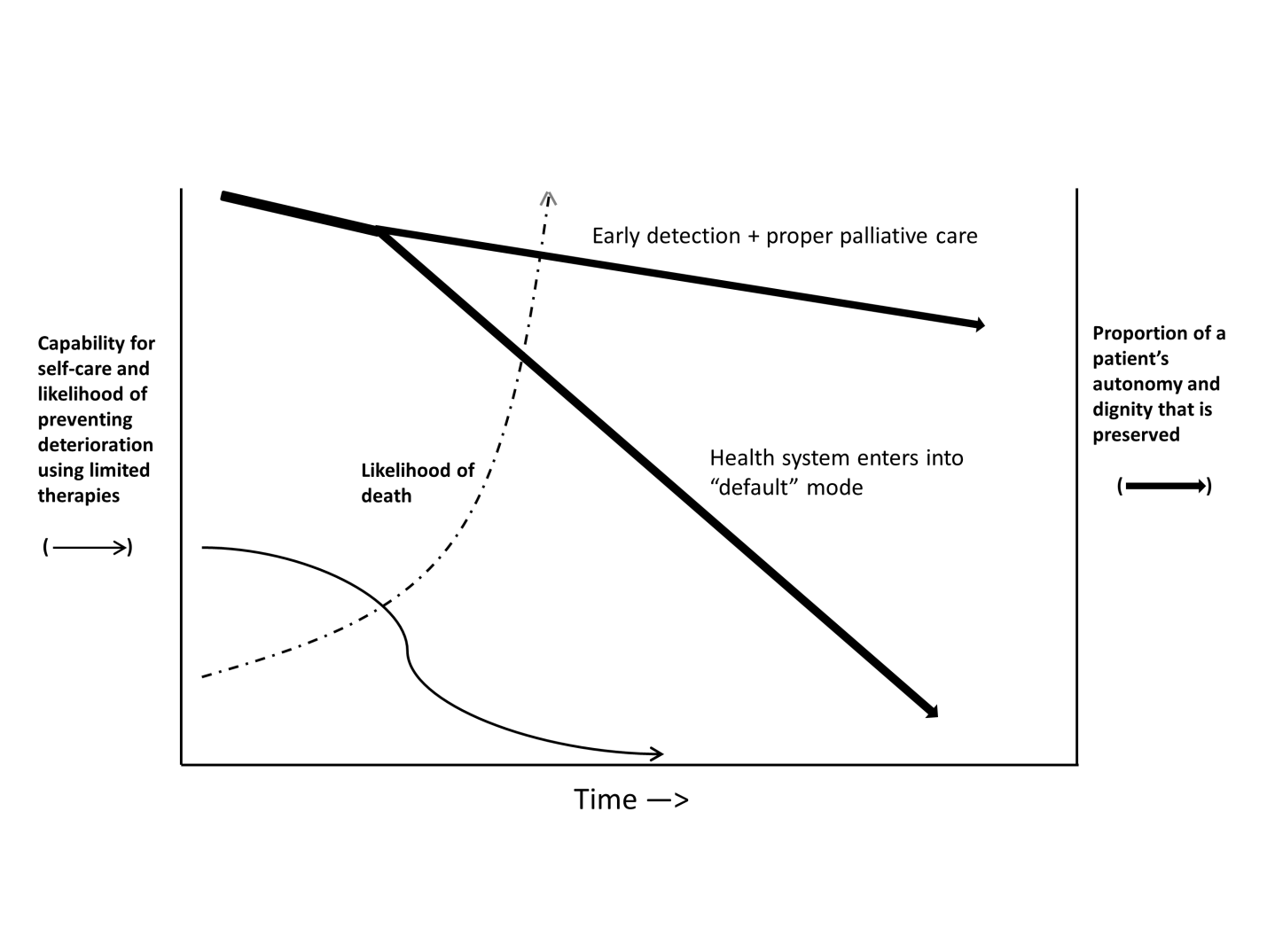 Figure 3Figure 4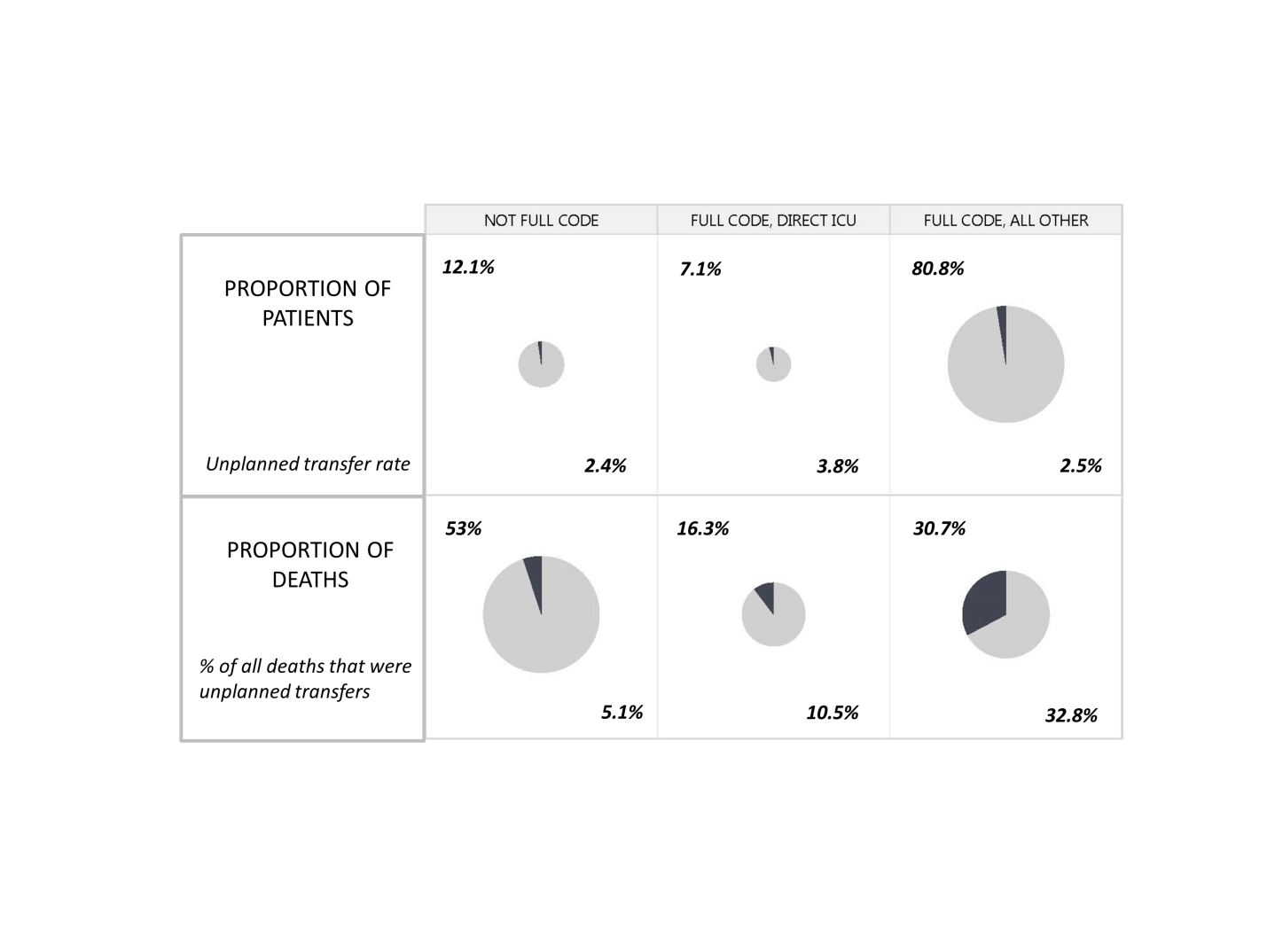 FIGURE LEGENDSFigure 1 Relationship between time, course of illness (solid line, ———) risk of death or major disability (dashed line, — - — - —) and possible detection periods among patients who present in the emergency department or general medical-surgical ward. All axes employ hypothetical units, since empiric data are not currently available for all domains listed. Point C represents when unaided human cognition (orindary clinical judgment) can first detect incipient deterioration. In theory, algorithmic approaches (A) based on real time data from the electronic medical record (EMR) can provide earlier detection, and novel biomarkers (B) could lead to even earlier detection.Figure 2Progression to critical illness among patients near the end of life.  Given that it may not be possible to prevent death, what matters most to patients and families is preservation of autonomy and ability to make choices concordant with their values and preferences. In theory, early detection combined with appropriate palliative care could maximize preservation of autonomy (upper arrow), while, in their absence, the health system enters the current “default mode” (lower arrow) in which intensive care is initiated despite low likelihood of preventing death or disability.Figure 3Characterizing early warning systems: at a T0, a detection system issues a probability estimate that an undesirable event, X (which must be defined explicitly) will occur within some Elapsed time (EVENT TIME FRAME). Time required for a response arm to prepare an intervention is LEAD TIME. Development of detection systems is complicated by the fact that the time point when biological critical illness actually begins is currently unmeasurable, while system development is limited by how accurately X is documented. Probability estimates are based on data sources with different accumulation times. Some definitional data elements (e.g., age, gender, diagnosis for this admission) are not recurrent (♦). Others, which could include streaming data, are recurrent, and the “look back” time frame must be clearly specified. For example, physiologic or biochemical data generally accumulate over a short time period (usually measured in hours); health services data (e.g., elapsed length of stay in the hospital at T0; was this patient recently in the intensive care unit?) are typically measured in days, while chronic conditions can be measured in months to years. Figure 4Impact of patients with restricted resuscitation status (“not full code”, which includes “partial code,” “do not resuscitate,” and “comfort care only”) on unplanned transfers to intensive care unit (ICU) and total 30 day mortality. Data are from 21 Kaiser Permanente Northern California hospitals between 5/1/12 and 10/31/13. Left panels show patients with restricted resuscitation status (12.1% of patients; range across hospitals, 6.5 to 18.0%), who accounted for 53% of all deaths). Full code patients directly admitted to the ICU and all other hospital units are shown in the middle and right panels, respectively. Circles are drawn to scale (proportion of admissions in top panels, proportion of deaths in lower panels). Within each circle, shaded area represents the proportion of patients who experienced unplanned transfer to intensive care (for direct ICU admits, this refers to return transfers to the ICU after discharge from the ICU). 